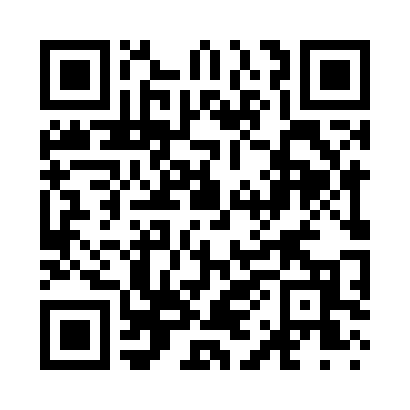 Prayer times for Carlow, Missouri, USAMon 1 Jul 2024 - Wed 31 Jul 2024High Latitude Method: Angle Based RulePrayer Calculation Method: Islamic Society of North AmericaAsar Calculation Method: ShafiPrayer times provided by https://www.salahtimes.comDateDayFajrSunriseDhuhrAsrMaghribIsha1Mon4:145:511:195:188:4810:242Tue4:155:511:205:188:4710:243Wed4:165:521:205:188:4710:234Thu4:175:531:205:188:4710:235Fri4:175:531:205:188:4710:226Sat4:185:541:205:188:4710:227Sun4:195:541:205:188:4610:218Mon4:205:551:215:188:4610:219Tue4:215:561:215:188:4510:2010Wed4:225:561:215:188:4510:1911Thu4:235:571:215:188:4510:1912Fri4:245:581:215:188:4410:1813Sat4:255:591:215:188:4410:1714Sun4:265:591:215:188:4310:1615Mon4:276:001:215:188:4210:1516Tue4:286:011:225:188:4210:1417Wed4:296:021:225:188:4110:1318Thu4:306:021:225:188:4110:1219Fri4:316:031:225:188:4010:1120Sat4:336:041:225:188:3910:1021Sun4:346:051:225:188:3810:0922Mon4:356:061:225:178:3810:0823Tue4:366:071:225:178:3710:0724Wed4:376:071:225:178:3610:0625Thu4:396:081:225:178:3510:0426Fri4:406:091:225:178:3410:0327Sat4:416:101:225:168:3310:0228Sun4:426:111:225:168:3210:0129Mon4:446:121:225:168:319:5930Tue4:456:131:225:168:309:5831Wed4:466:141:225:158:299:56